Unit 5 Lesson 3: Compose Three-digit NumbersWU Number Talk: Add Tens and Ones (Warm up)Student Task StatementFind the value of each expression mentally.1 Sort Blocks by ValueStudent Task StatementSort the blocks.We have _________ hundreds.We have _________ tens.We have _________ ones.Represent the same value with the fewest number of blocks possible.We have _________ hundreds.We have _________ tens.We have _________ ones.Represent the value of your blocks using base-ten diagrams, words, or numbers.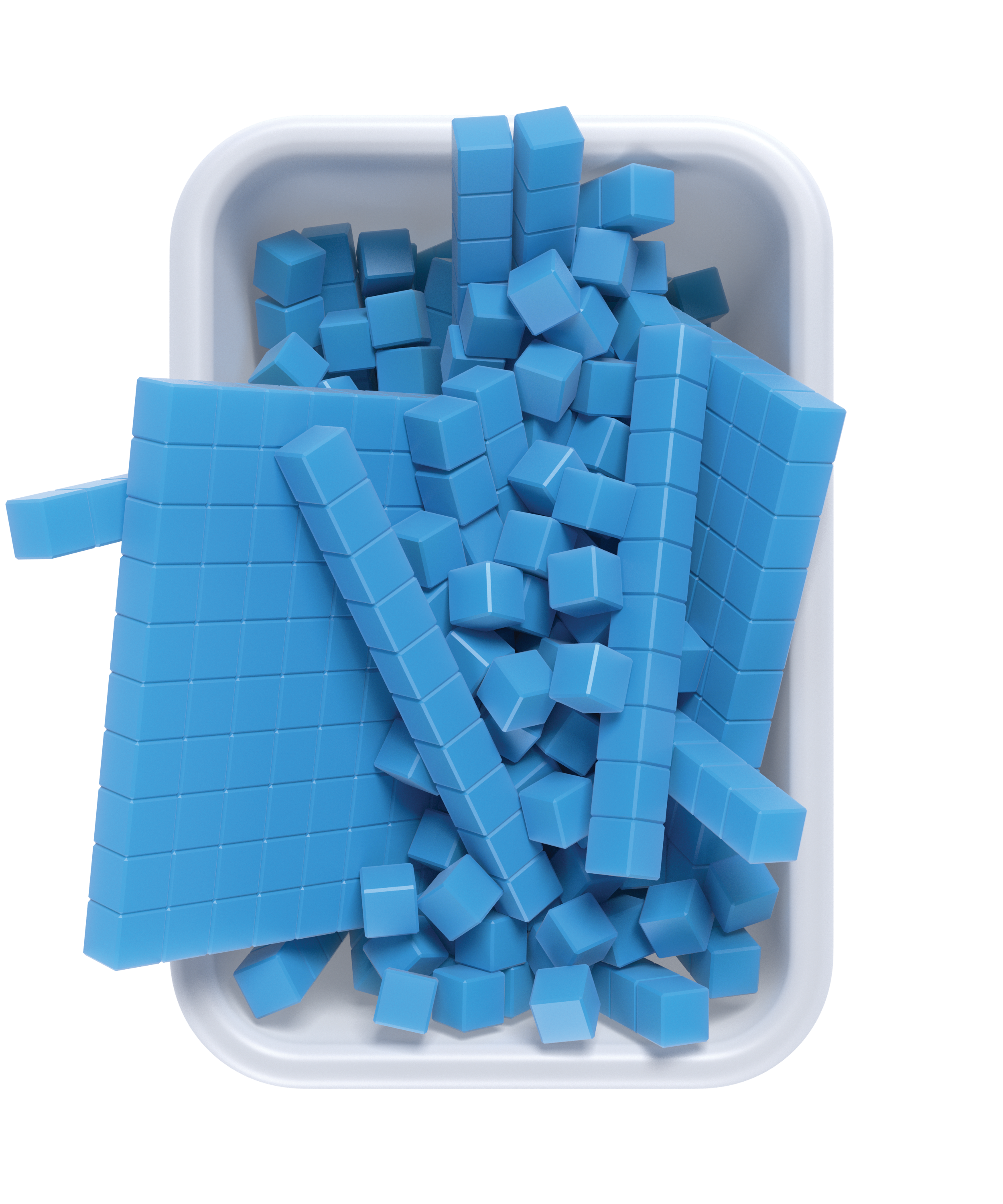 2 The Same But DifferentStudent Task StatementMai’s Blocks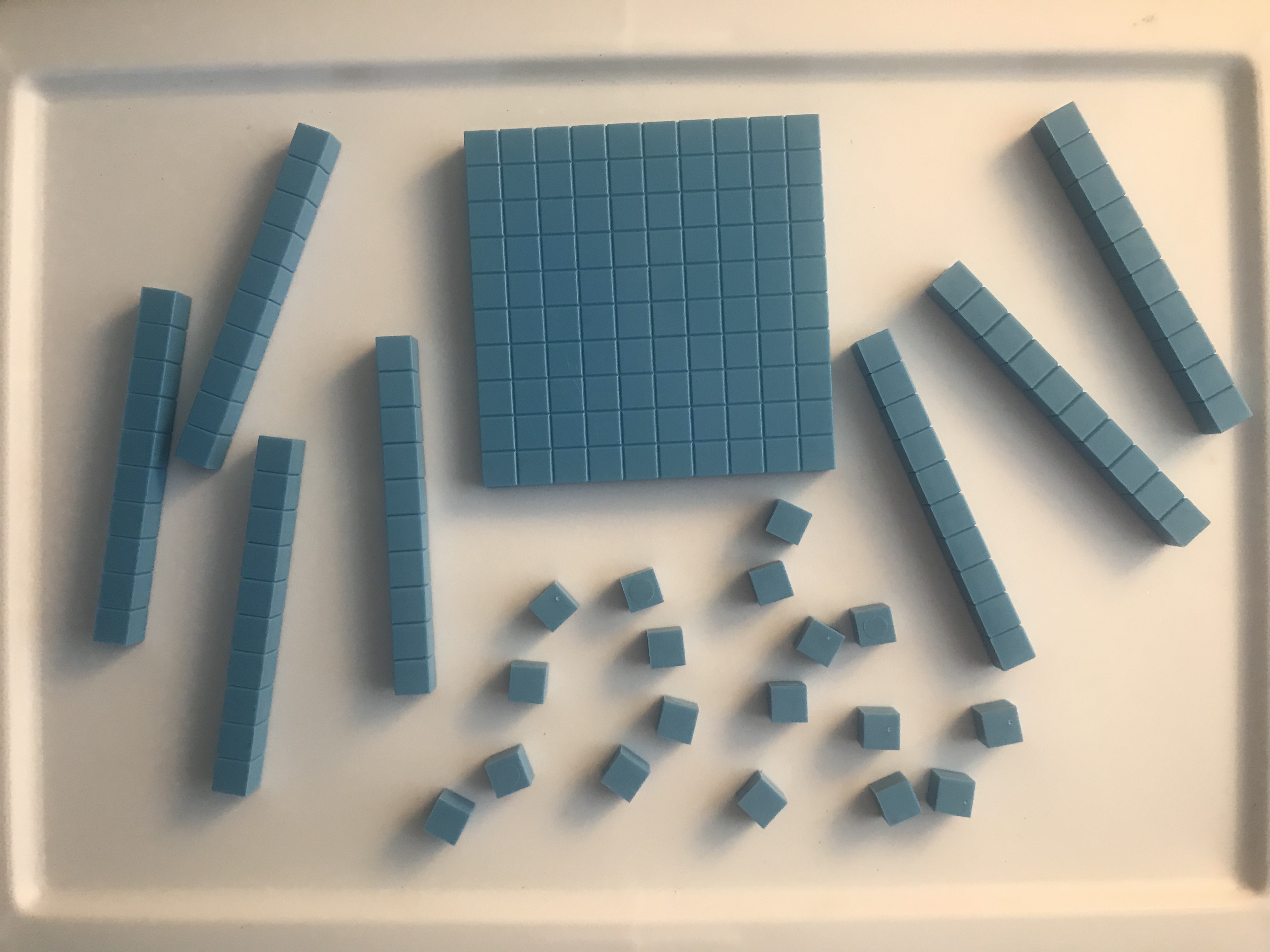 Mai has ______ hundreds _____ tens _____ ones.Draw a base-ten diagram to represent the same total value with the fewest number of each unit.What is the value of Mai’s blocks?Diego’s Blocks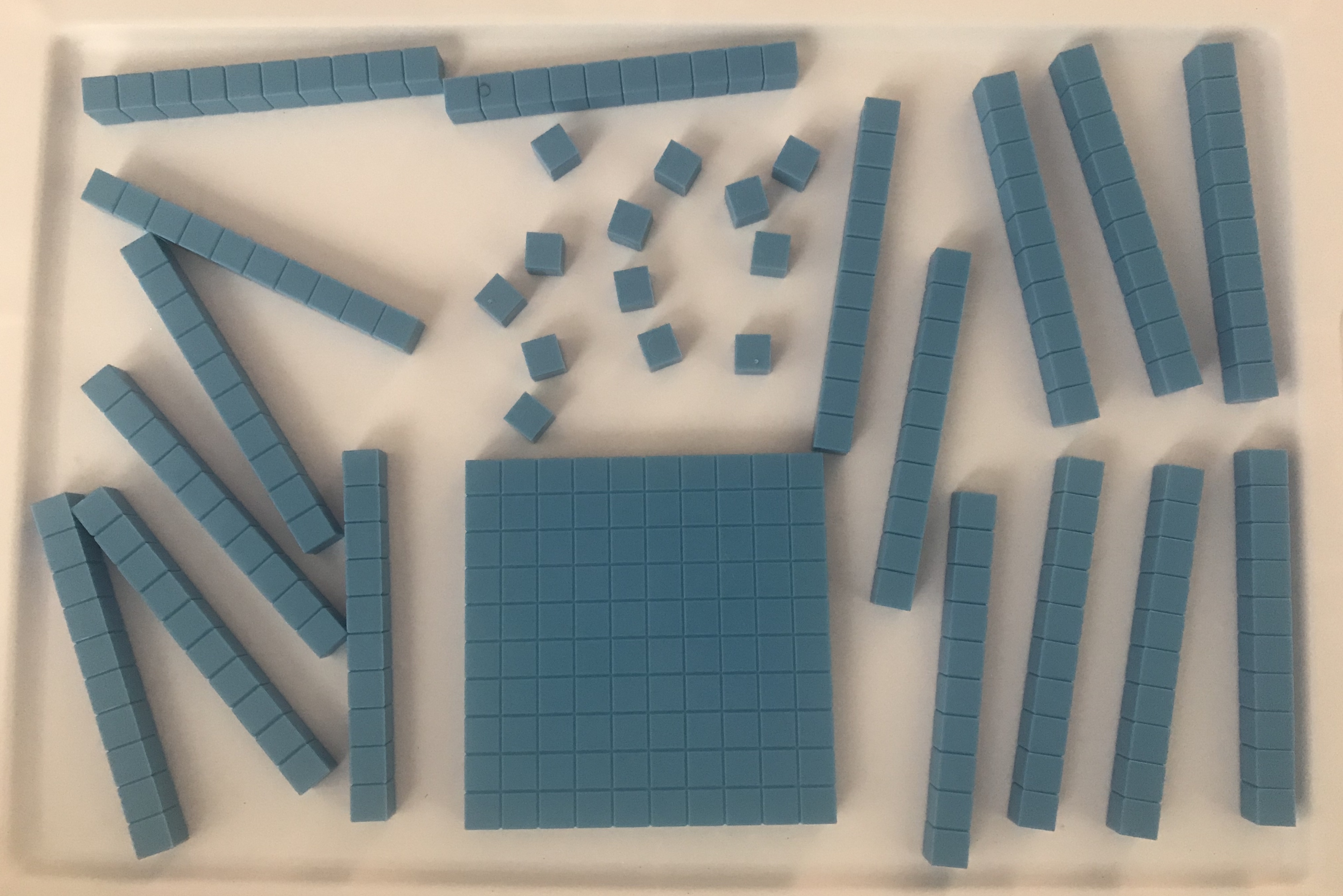 Diego has ______ hundreds _____ tens _____ ones.Draw a base-ten diagram to represent the same total value with the fewest number of each unit.What is the value of Diego’s blocks?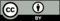 © CC BY 2021 Illustrative Mathematics®